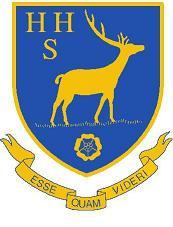 Teacher of Girls Physical EducationTemporary – Maternity Cover9 Point Scale £24,018 - £39,725 including the upper pay rangeClosing date: 9 am 23 April 2018Interview date: 30 April 2018We are seeking to appoint, for September 2018, a well-qualified, dynamic and enthusiastic teacher of PE to join an experienced team to cover a maternity leave for up to one year.  This is suitable for newly qualified or recently qualified teachers looking to gain experience or for experienced teachers looking for a new challenge. The successful candidate will join a strong team dedicated to the teaching and learning of all students across the school.  The ability to teach a wide range of sports and activities across the curriculum is vital and experience in teaching PE theory at KS4 and/or KS5 is desirable. The successful candidate will be required to contribute to the very busy extra-curricular programme which boasts a range of clubs and activities across each Key Stage at lunch time and after school. Physical Education is highly regarded and is a central part of the school curriculum and an extensive extra-curricular programme contributes significantly to the life of the school. Our students are very passionate about sport. Participation rates in extra-curricular activities are consistently high and our students are very successful in local and regional competitions. We are looking for a candidate to drive one or more activity area and a passion for Netball and Girls’ Football would be an advantage.The Hemel Hempstead School is a popular oversubscribed school sited in pleasant grounds in the village of Boxmoor close to national rail and road links to London.  An OfSTED inspection in May 2016 judged that the school continues to be good, stating:  ‘The school’s values of ‘Responsibility, Respect and Relationships’ are at the heart of the atmosphere at The Hemel Hempstead School.  You and your team prepare pupils to be courteous, considerate and capable young people, ready for the adult world’.   There are 180 students in each of Years 7 – 11 and a thriving Sixth Form of more than 200 taking a range of A Level and BTEC qualifications.Further details, including application forms, are available on our website at www.hhs.herts.sch.uk  Please send completed forms to Mrs S Cooper, PA to the Headteacher, The Hemel Hempstead School, Heath Lane, Hemel Hempstead, Herts HP1 1TX.  Tel: 01442 390100, email: admin@hhs.herts.sch.uk by the closing date.  You may also apply online at www.teachinherts.com Please note, if you have not been contacted within one week of the closing date you have not been shortlisted for interview.The Hemel Hempstead School is committed to safeguarding and promoting the welfare of young people and expects all staff to share this commitment.  All postholders are subject to a satisfactory DBS enhanced disclosure.